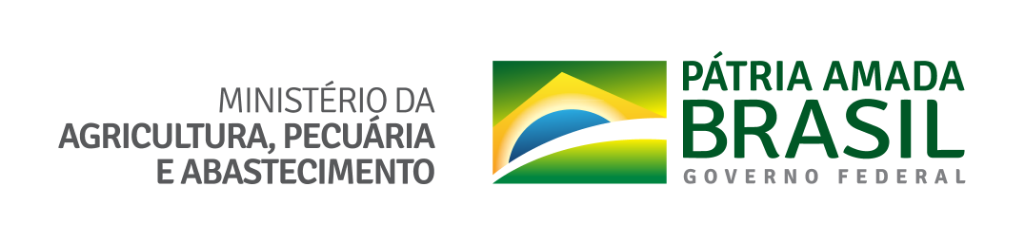 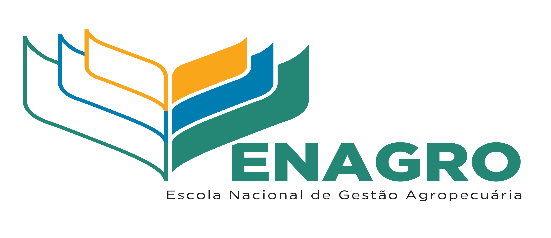 Precisamos saber alguns dados sobre você. Essas informações serão utilizadas unicamente a caráter de pesquisa, seus dados estarão em sigilo e você não será identificado.Qual é o seu gênero? (    ) Feminino (    ) Masculino  (    ) Neutro		Qual é a sua idade? ____________Qual a sua lotação? ______________________________________________________________________Por favor, indique seu nível de satisfação para cada um dos seguintes tópicos, assinalando no espaço apropriado.Considerando todos os aspectos avaliados, de forma geral, qual NOTA você atribui à capacitação, em uma escala de 0 a 10?Observações, críticas e sugestões:Avaliação de Reação – MAPABuscando a melhoria contínua de nossas ações, gostaríamos de saber sua opinião sobre alguns aspectos da capacitação que você participou. Por favor, responda as questões abaixo, sem deixar nada em branco.  Agradecemos sua colaboração!Evento:Local:Data: ______ /______ /______012345678910012345678910CURSO1A ação ministrada se mostrou relevante para minha atuação profissional.2Os objetivos foram congruentes com a proposta do mesmo.3A carga horária esteve adequada ao conteúdo ministrado.4Houve divulgação tempestiva da capacitação desenvolvida.5Tive facilidade em me inscrever neste curso/evento.FACILITADOR6Apresentou domínio sobre os temas propostos.7Executou seus conhecimentos de forma clara e objetiva.8Utilizou técnicas que ajudaram no entendimento do conteúdo.9Estimulou a interação entre os participantes.10Possuiu disponibilidade para sanar dúvidas.11Demonstrou abertura às críticas e sugestões.12Utilizou adequadamente o tempo para o desenvolvimento do conteúdo.13Os exemplos utilizados foram relevantes e ajustados ao conteúdo proposto.14Faria uma outra capacitação ministrada por este facilitador.RECURSOS MATERIAIS15Os recursos tecnológicos utilizados facilitaram o entendimento do conteúdo.16A linguagem dos materiais didáticos é de fácil compreensão.17Disponibilidade das referências bibliográficas e demais materiais didáticos.INFRAESTRUTURA18O local onde o curso/evento foi realizado é acessível.19As instalações (sala de aula, laboratório de informática, estacionamentos etc.) garantiram o conforto dos participantes.20As condições de sons e iluminação foram satisfatórias.21Os recursos físicos (móveis, objetos) apresentaram bom estado de conservação.GESTÃO22A chefia-imediata divulga as ações de capacitação.23A chefia-imediata incentiva a participação em eventos de capacitação.24Tive apoio da minha chefia-imediata durante minha participação no curso.AUTOAVALIAÇÃO DE APRENDIZAGEM25O curso/evento atendeu às minhas necessidades de aprendizagem.26Adquiri conhecimentos que irão melhorar meu desempenho no trabalho.27As informações adquiridas no treinamento têm aplicabilidade na minha prática diária de trabalho.28Sinto-me capaz de disseminar o conteúdo no meu setor de trabalho.29Sinto-me capaz de propor mudanças no meu setor de trabalho, com base no que foi aprendido.30Recomendaria este treinamento para outras pessoas.012345678910